 e-mail: avis01600X@istruzione.it   - sito web: www.iisgdegruttola.edu.it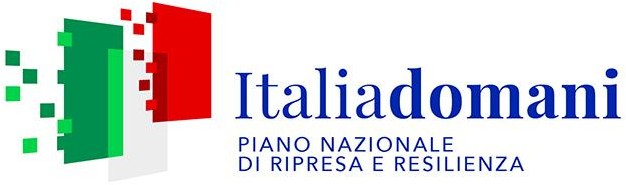 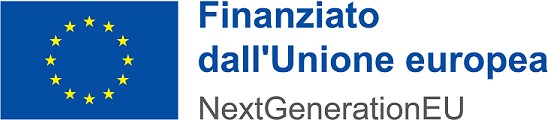 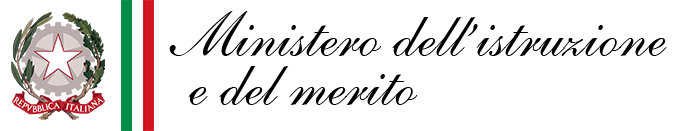 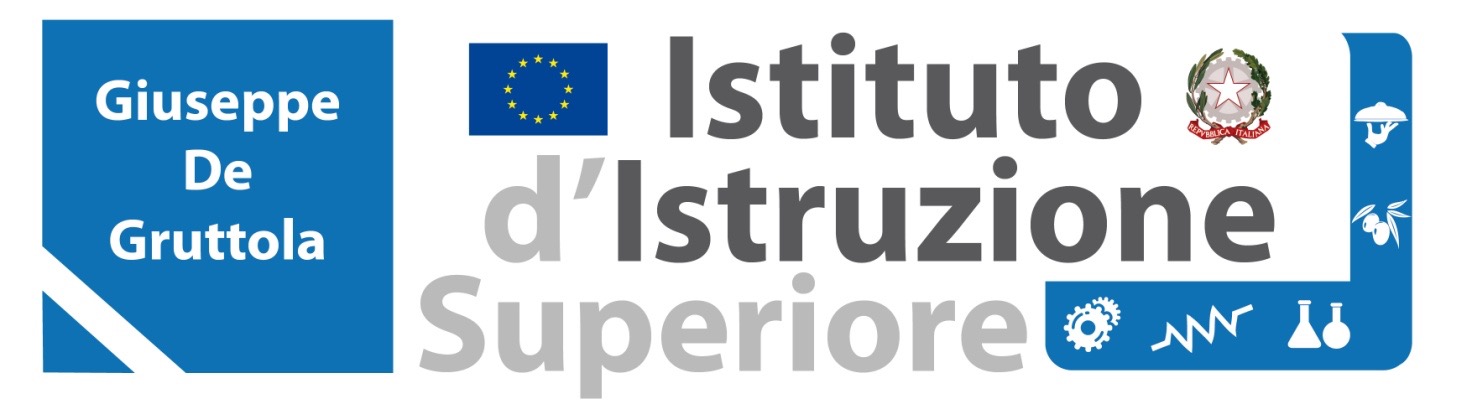 Cod.Mecc. Scuola AVISO1600X - Cod. Fiscale  8100117064683031 Ariano Irpino (Avellino)ALL  DSCHEDA DI AUTOVALUTAZIONE TITOLI CANDIDATURE TUTORPROGETTO PNRR M4C1I3.1-2023-1143-P-32830  DM 65 “STEM e MULTILINGUISMO”* Evidenziare nel curriculum i titoli valutabili con riferimento al codice corrispondente alla voce da valorizzare. data	/	/		FIRMADescrizioneCriteriPuntiPunteggio attribuito dal  candidatoPunteggio attribuito dalla commissionea)Laurea vecchio ordinamento o laurea specialistica 110 e lode               punti 10100 - 110                 punti   891 – 99                     punti   6 con altra votazione  punti  4max 10b)Diploma (1)  100 e lode                 punti   8 91 - 100                    punti   6 81 -  90                     punti   4             con altra votazione  punti   2                       max 8 c)Altre Lauree Punti 1 max 2 d)Dottorato di ricerca    1 punti per ogni anno max 3 e)Master e/o corsi di specializzazione inerenti l’incarico specifico (1500 ore /60 CFU)1 punto a titolo max  2 f)Docenza di ruolo nell’Istituto d'Istruzione Superiore “G. De Gruttola”1 punto per ogni annomax 10 g)Docenza di ruolo in altro Istituto d'Istruzione Superiore0,5 punti per ogni annoMax 2h)Certificazioni informatiche1 punto per ogni certificazionemax 4 I)Competenze acquisite a seguito di incarico di facilitatore/valutatore/gestione piattaforme in progetti PON FSE – PNRR 0,5 punto ad incaricomax 3 m)Esperienza lavorativa come docente tutor in progetti PON FSE - PNRR1  punto ad incaricoMax 7 n)Esperienza lavorativa come docente esperto in progetti PON FSE - PNRR0,5 punto ad incaricomax 4 o)Partecipazione allo sviluppo della candidatura del progetto di riferimentopunti  5max 5PUNTEGGIO TOTALEPUNTEGGIO TOTALEPUNTEGGIO TOTALEMAX 60 PUNTI